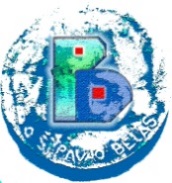 Obavještavamo Vas da će se dana 9. studenoga 2022. (srijeda) u 12:00 sati u prostorijama OŠ „Pavao Belas“ održati prethodna provjera sposobnosti kandidatkinje prijavljene na natječaj za zapošljavanje osoba za obavljanje posla pomoćnika u nastavi (20 sati tjedno) a koja je zadovoljila formalne uvjete natječaja.Prethodnoj provjeri sposobnosti može pristupiti:Sara Krasovac